Упражнения для развития навыков элементарного звукового анализа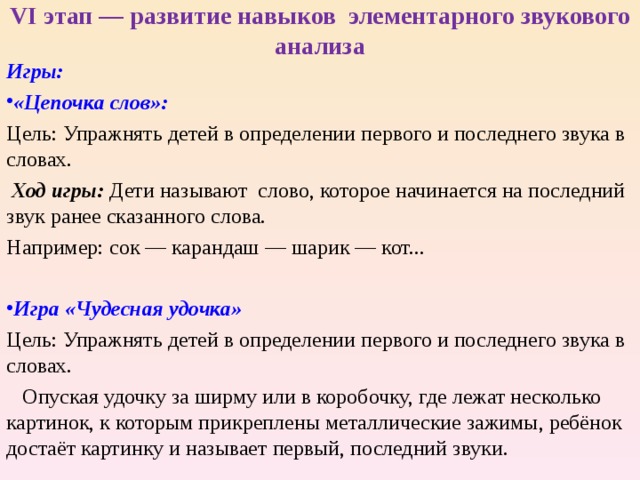 